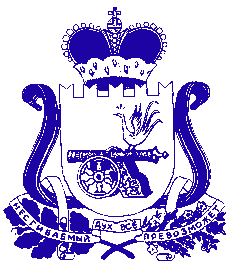 Администрация КАЗУЛИНСКОГО сельского поселенияСафоновского района Смоленской областиПОСТАНОВЛЕНИЕ   от  28.02.2023 года № 6   Руководствуясь Порядком принятия решения о разработке       муниципальных программ муниципального образования  Казулинского сельского    поселения    Сафоновского района Смоленской   области,    их     формирования и реализации, утвержденным постановлением Администрации Казулинского сельского поселения Сафоновского района Смоленской области от 24.03.2022 № 7 и Уставом Казулинского сельского поселения Сафоновского района Смоленской области, Администрация Казулинского сельского поселения Сафоновского района Смоленской областиПОСТАНОВЛЯЕТ:Внести в муниципальную программу «Обеспечение деятельности Администрации и содержание аппарата Администрации Казулинского сельского поселения Сафоновского района Смоленской области на 2018-2025 годы» утвержденную постановлением Администрации Казулинского сельского поселения Сафоновского района Смоленской области от 10.11.2017 № 39 (в редакции постановлений от 11.03.2020 №25, от 30.12.2020 №54, от 22.03.2021 № 12, от 30,12.2021 №40, от 28.02.2022 №5, от 29.12.2022 №34) следующие изменения:1.1 в паспорте муниципальной программы позицию «Объемы финансового обеспечения за весь период реализации(по годам реализации и в разрезе источников финансирования на очередной финансовый год и первый, второй годы планового периода)» изложить в следующей редакции:раздел 2. «Показатели муниципальной программы» изложить в следующей редакции:2. Показатели муниципальной программыРаздел 4 «Финансовое обеспечение муниципальной программы» изложить в следующей редакции:4. Финансовое обеспечение муниципальной программыв паспорте комплекса процессных мероприятий «Решение вопросов местного значения и повышение эффективности деятельности Администрации Казулинского сельского поселения Сафоновского района Смоленской области» позицию «Показатели реализации комплекса процессных мероприятий» изложить в следующей редакции:Показатели реализации комплекса процессных мероприятий«Сведения о финансировании структурных элементов муниципальной программы «Обеспечение деятельности Администрации и содержание аппарата Администрации Казулинского сельского поселения Сафоновского района Смоленской области» изложить в следующей редакции:Сведения о финансировании структурных элементов муниципальной программы «Обеспечение деятельности Администрации и содержание аппарата Администрации Казулинского сельского поселения Сафоновского района Смоленской области»Считать настоящее постановление неотъемлемой частью постановления Администрации Казулинского сельского поселения Сафоновского района Смоленской области «Об утверждении муниципальной программы «Обеспечение деятельности Администрации и содержание аппарата Администрации Казулинского сельского поселения Сафоновского района Смоленской области на 2018-2025 годы»» от 10.11.2017 № 39 (в редакции постановлений от 11.03.2020 №25, от 30.12.2020 №54, от 22.03.2021 № 12, от 30,12.2021 №40, от 28.02.2022 №5, от 29.12.2022 №34).  Опубликовать настоящее постановление на официальном сайте Администрации Казулинского сельского поселения Сафоновского района Смоленской области в информационно-телекоммуникационной сети Интернет.Глава муниципального образования Казулинского сельского поселенияСафоновского района Смоленской области				С.П. ЦатневО внесении изменении в муниципальную программу «Обеспечение деятельности Администрации и содержание аппарата Администрации Казулинского сельского поселения Сафоновского района Смоленской области» на 2018-2025 годы»Объемы ассигнований муниципальной программы (по годам реализации в разрезе источников финансирования)Общий  объем  финансирования  составляет  21001,6 тыс.рублей, из них:2018-2021 всего 9659,9 тыс.рублей  в т.ч.:средства местного бюджета – 9659,9 тыс. руб.;2022 год - всего – 2692,4 тыс. рублей,  в т.ч.:средства местного бюджета – 2692,4 тыс. руб.;2023 год – 2915,1  тыс. рублей, в т. ч. средства местного бюджета –2915,1 тыс. рублей;2024 год – 2866,1тыс. рублей, в т. ч. средства местного бюджета – 2866,1  тыс. рублей;2025 год – 2868,1 тыс. рублей, в т. ч. средства местного бюджета – 2868,1 тыс. рублей.№ п/пНаименование показателя, единица измеренияЕдиница измеренияБазовое значение показателя (в году, предшествующему очередному финансовому году)        2022год Планируемое значение показателяПланируемое значение показателяПланируемое значение показателя№ п/пНаименование показателя, единица измеренияЕдиница измеренияБазовое значение показателя (в году, предшествующему очередному финансовому году)        2022год 2023 год2024 год2025 год1234561.1) количество обращений граждан в Администрацию  Казулинского сельского поселения Сафоновского района Смоленской области, рассмотренных с нарушением сроков, установленных действующим законодательством;Ед.00002.соответствие муниципальных правовых актов действующему законодательству по результатам проверки контрольно-надзорных органов;% от общего количества принятых муниципальных правовых актов98,099,0100,0100,03.количество муниципальных служащих, прошедших обучение по профильным направлениям деятельности: тематические семинары и конференции и дрЕд.11114Количество принятых запросов на предоставление государственных и муниципальных услуг (среднее количество в месяц)Ед.45675количество консультаций по предоставлению государственных и муниципальных услугЕд.151720226Количество межведомственных запросов, (среднее количество в месяц)Ед.354045507Доля электронного документооборота к общему объему документооборота в отделах администрации поселения%808590100Источник финансового обеспеченияОбъем финансового обеспечения по годам реализации (тыс. рублей)Объем финансового обеспечения по годам реализации (тыс. рублей)Объем финансового обеспечения по годам реализации (тыс. рублей)Объем финансового обеспечения по годам реализации (тыс. рублей)Источник финансового обеспечениявсего2023 год 2024год2025 годВ целом по муниципальной  программе, 
в том числе:8649,32915,12866,12868,1средства федерального бюджета----средства областного бюджета----средства бюджета Казулинского сельского бюджета Сафоновского района Смоленской области8649,32915,12866,12868,1Наименованиепоказателя реализацииЕд.измеренияБазовое значение показателя реализации (к очередному  финансовому году 2022)Планируемое значение показателя реализации на отчетный финансовый  год и плановый периодПланируемое значение показателя реализации на отчетный финансовый  год и плановый периодПланируемое значение показателя реализации на отчетный финансовый  год и плановый периодПланируемое значение показателя реализации на отчетный финансовый  год и плановый периодНаименованиепоказателя реализацииЕд.измеренияБазовое значение показателя реализации (к очередному  финансовому году 2022)2023202420242025Количество обращений граждан в Администрацию Казулинского сельского поселения Сафоновского района Смоленской области, рассмотренных с нарушением сроков, установленных действующим законодательством/единицЕд.00000Количество обращений граждан в Администрацию Казулинского сельского поселения Сафоновского района Смоленской области, рассмотренных с нарушением сроков, установленных действующим законодательством/единицСоответствие муниципальных правовых актов действующему законодательству по результатам проверки контрольно-надзорных органов% от общего количества принятых правовых актов9899100100100Количество муниципальных служащих, прошедших обучение по профильным направлениям деятельности: тематические семинары и конференции и др.чел.11111Удельный вес своевременно исполненных судебных актов и мировых соглашений, предусматривающих обращение взыскания на средства бюджета муниципального образования%.100100100100100Количество принятых запросов на предоставление государственных и муниципальных услуг (среднее количество в месяц)ед.45677Количество консультаций по предоставлению государственных и муниципальных услуг (среднее количество в месяц)ед.1517202222Количество межведомственных запросов, (среднее количество в месяц)ед.3540455050Доля электронного документооборота к общему объему документооборота в отделах администрации поселения%808590100100№ п/пНаименованиеУчастник муниципальной  программыИсточник финансового обеспеченияОбъем средств на реализацию муниципальной программы на очередной финансовый год и плановый периодОбъем средств на реализацию муниципальной программы на очередной финансовый год и плановый периодОбъем средств на реализацию муниципальной программы на очередной финансовый год и плановый периодОбъем средств на реализацию муниципальной программы на очередной финансовый год и плановый период№ п/пНаименованиеУчастник муниципальной  программыИсточник финансового обеспеченияВсего2023 год2024 год2025 год1 Комплекс процессных мероприятий. «Решение вопросов местного значения и повышение эффективности деятельности Администрации Казулинского сельского поселения Сафоновского района Смоленской области»1 Комплекс процессных мероприятий. «Решение вопросов местного значения и повышение эффективности деятельности Администрации Казулинского сельского поселения Сафоновского района Смоленской области»1 Комплекс процессных мероприятий. «Решение вопросов местного значения и повышение эффективности деятельности Администрации Казулинского сельского поселения Сафоновского района Смоленской области»1 Комплекс процессных мероприятий. «Решение вопросов местного значения и повышение эффективности деятельности Администрации Казулинского сельского поселения Сафоновского района Смоленской области»1 Комплекс процессных мероприятий. «Решение вопросов местного значения и повышение эффективности деятельности Администрации Казулинского сельского поселения Сафоновского района Смоленской области»1 Комплекс процессных мероприятий. «Решение вопросов местного значения и повышение эффективности деятельности Администрации Казулинского сельского поселения Сафоновского района Смоленской области»1 Комплекс процессных мероприятий. «Решение вопросов местного значения и повышение эффективности деятельности Администрации Казулинского сельского поселения Сафоновского района Смоленской области»1 Комплекс процессных мероприятий. «Решение вопросов местного значения и повышение эффективности деятельности Администрации Казулинского сельского поселения Сафоновского района Смоленской области»1.1Расходы на финансовое обеспечение функций органов местного самоуправленияАдминистрации Казулинского  сельского поселения  Сафоновского района Смоленской областибюджет Казулинского  сельского поселения  Сафоновского района Смоленской области8649,32915,12866,12868,1Итого по комплексу процессных мероприятийИтого по комплексу процессных мероприятий8649,32915,12866,12868,1Всего по муниципальной программеВсего по муниципальной программе8649,32915,12866,12868,1